Группа № 4 «Малинка» (ранний возраст)Тема недели «Здравствуй, лето!» (18.05-31.05.2020)Веселые лабиринты- обводилки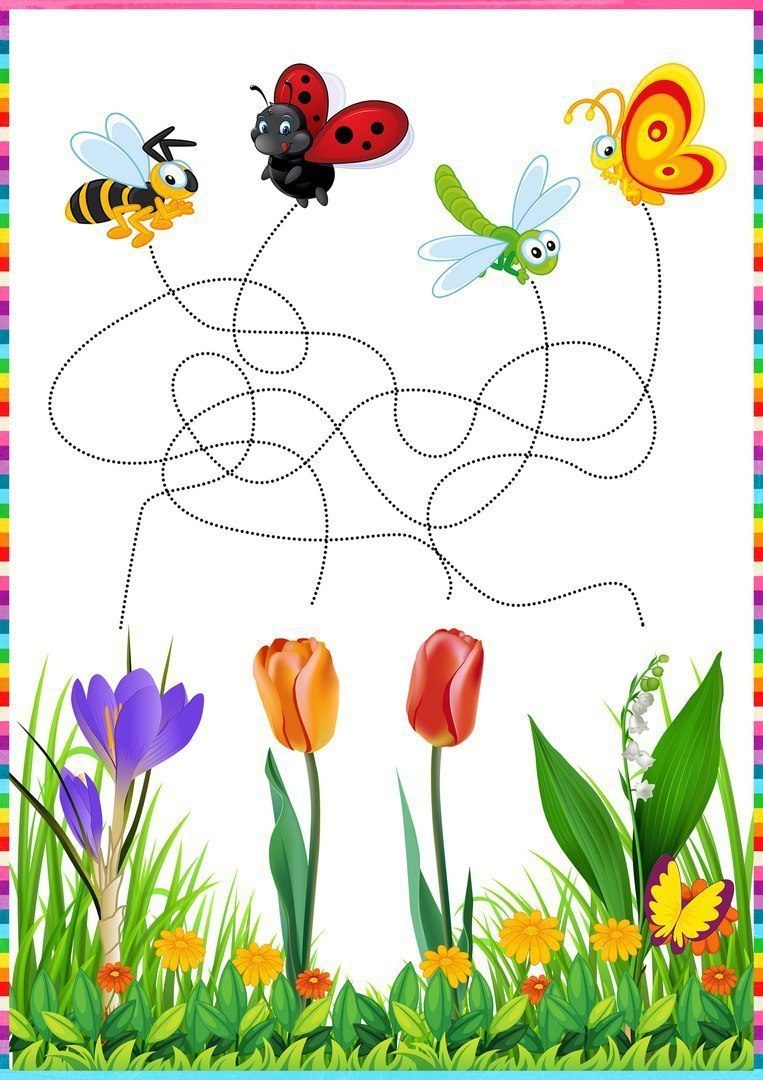 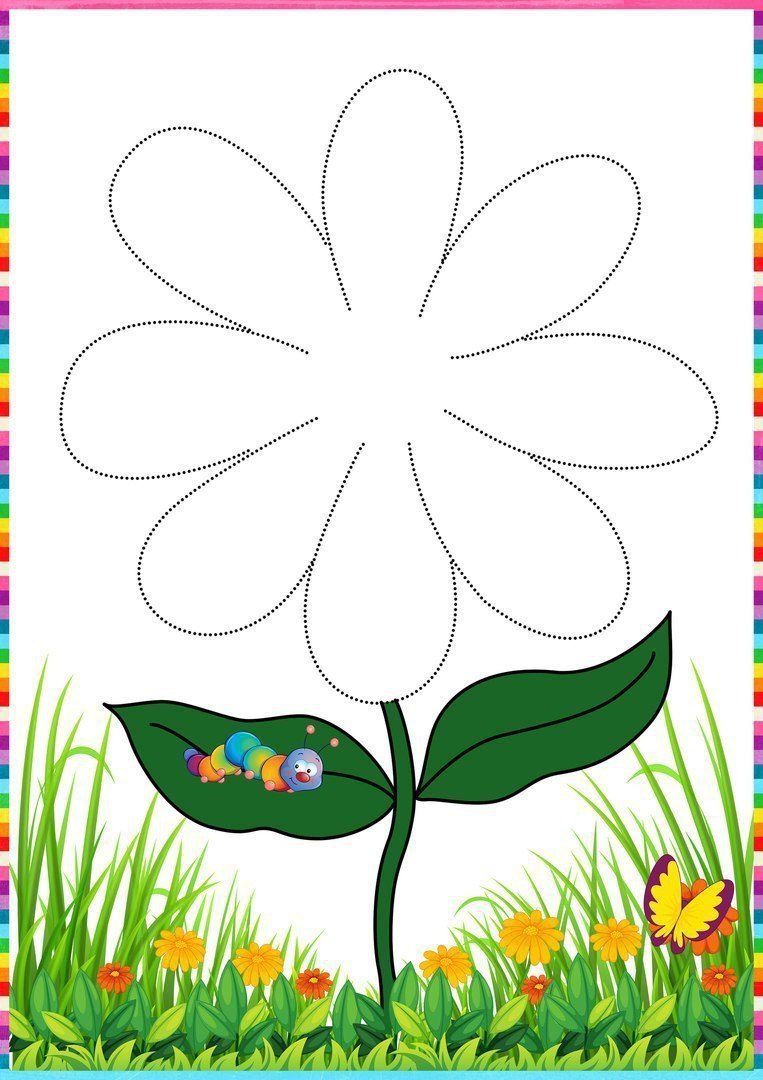 Рисуем радугу ватными палочками Материалы: ватные палочки, прозрачный скотч, альбомный лист, влажные салфетки, гуашь.Ход работы: обмакните ватную палочку в гуашь (каждую палочку в отдельный цвет, закрепите разноцветные палочки на узкой полоске скотча как на картинке)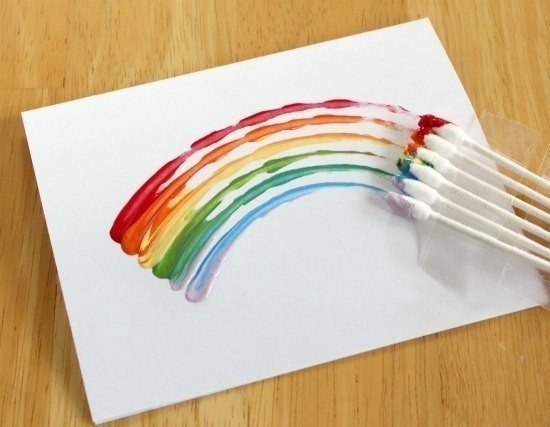 Рисуем объёмными красками «Мороженое»Материалы: 2 части пены для бритья +1 часть ПВА, пищевые красители, шаблон с контуром 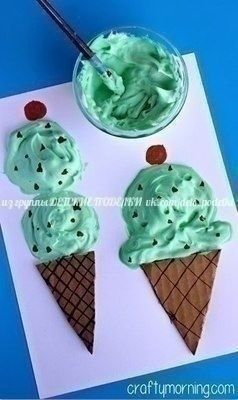 Желаем Вам успехов и радости совместного творчества!